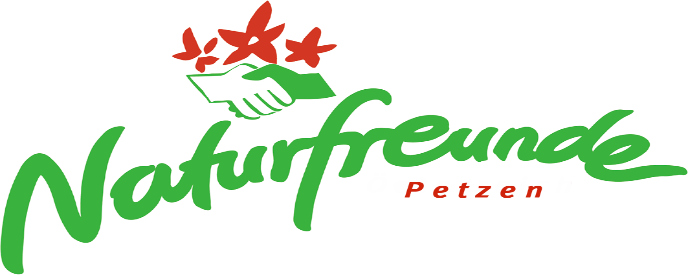 Kletterareal St. MichaelPreisliste ab 2020ACHTUNG neue Regelung bzgl. Eintritt!Schritt: Bitte Herrn Reinhard Pukel anrufen Tel. +43 660 3459415Schritt: Den erhaltenen Code am Schlüsseltresor eingeben. Bitte Schlüssel entnehmen und Tresor schließen. Bitte den Code unbedingt merken um den Schlüssel gleich oder nach dem Klettern wieder im Tresor zu versperren.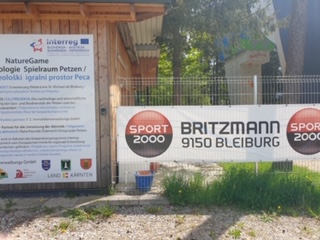 Schritt: Das Eintrittsgeld in den Postkasten legen. Wir vertrauen auf eure Ehrlichkeit!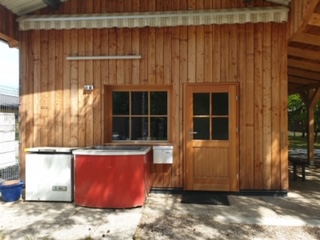 Herzlichen Dank für eure Unterstützung!PreiseAllgemeinNF oder ÖAVMitglieder Tageskarten: €€Kinder 	7 bis einschließlich 14 Jahre4,-3,-Jugendliche 15 bis einschließlich 18 Jahre6,-4,-(Schüler, Studenten, Bundesheer, Zivildiener)6,-4,-Erwachsene8,-6,-